ΑΝΑΚΟΙΝΩΣΗΧΕΙΡΟΥΡΓΙΚΗΣ ΜΑΘΗΜΑ «ΠΤΥΧΙΑΚΗ ΦΕΒΡΟΥΑΡΙΟΥ»ΕΞΕΤΑΣΕΙΣ ΜΕ ΦΥΣΙΚΗ ΠΑΡΟΥΣΙΑΠΡΟΦΟΡΙΚΑΧΕΙΡΟΥΡΓΙΚΗ ΚΛΙΝΙΚΗΚΑΛΟΥΝΤΑΙ ΝΑ ΕΞΕΤΑΣΘΟΥΝ ΣΤΗΝ ΠΤΥΧΙΑΚΗ ΦΕΒΡΟΥΑΡΙΟΥ ΟΙ ΚΑΤΩΘΙ ΦΟΙΤΗΤΕΣ ΤΗΝ ΤΕΤΑΡΤΗ 24/2/2021:ΟΜΑΔΑ κ. ΜΑΡΟΥΛΗΤΕΤΑΡΤΗ 24/2/2021 11.00ΠΜ102792460011051772634212121004441					ΟΜΑΔΑ κ. ΚΕΧΑΓΙΑ			ΤΕΤΑΡΤΗ 24/2/2021 12.00ΠΜ61114802582151716505		ΟΜΑΔΑ κ. ΣΚΡΟΥΜΠΗ			ΟΜΑΔΑ κ. ΑΡΓΕΝΤΟΥΤΕΤΑΡΤΗ 24/2/2021 09.00ΠΜ		ΤΕΤΑΡΤΗ 24/2/2021 11.00ΠΜ5172					10435875579					58965043					51885882					6239Από την Γραμματεία Χειρουργικής (2610999299)  					ΕΛΛΗΝΙΚΗ ΔΗΜΟΚΡΑΤΙΑ   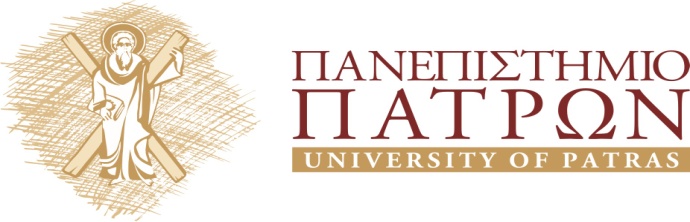            ΣΧΟΛΗ ΕΠΙΣΤΗΜΩΝ ΥΓΕΙΑΣ           ΤΜΗΜΑ ΙΑΤΡΙΚΗΣ           ΧΕΙΡΟΥΡΓΙΚΗ ΚΛΙΝΙΚΗ           Διευθυντής: Καθηγητής           Ιωάννης Χ. Μαρούλης           Τηλ.: 2613-603299/2610-993396            Τηλ./Fax : 2610-993984               E-mail: ioan.maroulis@gmail.com